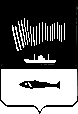 АДМИНИСТРАЦИЯ ГОРОДА МУРМАНСКАПОСТАНОВЛЕНИЕот 02.03.2012                    							 № 429«Об утверждении административного регламента предоставления муниципальной услуги «Предоставление информации об объектах недвижимого имущества, находящихся в муниципальной собственности и предназначенных для сдачи в аренду» (в ред. постановлений от 26.07.2012 № 1752, от 25.04.2013 № 897, от 23.04.2014 № 1146, 
от 06.07.2015 № 1822, от 10.05.2016 № 1245, 
от 17.11.2016 № 3500, от 27.08.2018 № 2794, от 03.12.2018 № 4156)В соответствии с Федеральным законом от 06.10.2003 № 131-ФЗ «Об общих принципах организации местного самоуправления в Российской Федерации», руководствуясь Уставом муниципального образования город Мурманск, постановлениями администрации города Мурманска от 26.02.2009 № 321 «О порядке разработки и утверждения административных регламентов предоставления муниципальных услуг в муниципальном образовании город Мурманск», от 30.05.2012 № 1159 «Об утверждении реестра услуг, предоставляемых по обращениям заявителей в муниципальном образовании город Мурманск» постановляю:1. Утвердить административный регламент предоставления муниципальной услуги «Предоставление информации об объектах недвижимого имущества, находящихся в муниципальной собственности и предназначенных для сдачи в аренду» согласно приложению.2. Отделу информационно-технического обеспечения и защиты информации администрации города Мурманска (Кузьмин А.Н.) организовать размещение административного регламента на официальном сайте администрации города Мурманска в сети Интернет.3. Редакции газеты «Вечерний Мурманск» (Червякова Н.Г.) опубликовать настоящее постановление с приложением.4. Настоящее постановление вступает в силу со дня официального опубликования.5. Контроль за выполнением настоящего постановления возложить на заместителя главы администрации города Мурманска Соколова М.Ю.Глава администрации города Мурманска	                                                                      А.И. СысоевПриложениек постановлениюадминистрации города Мурманскаот 02.03. 2012  № 429Административный регламентпредоставления муниципальной услуги «Предоставлениеинформации об объектах недвижимого имущества, находящихся в муниципальной собственности и предназначенных для сдачи в аренду» (в ред. постановлений от 26.07.2012 № 1752, от 25.04.2013 № 897,от 23.04.2014 № 1146, от 06.07.2015 № 1822, от 10.05.2016 № 1245 от 17.11.2016 № 3500, от 27.08.2018 № 2794, от 03.12.2018 № 4156)1. Общие положения1.1. Цель разработки административного регламентаАдминистративный регламент предоставления муниципальной услуги «Предоставление информации об объектах недвижимого имущества, находящихся в муниципальной собственности и предназначенных для сдачи в аренду» (далее - Регламент и муниципальная услуга соответственно) разработан с целью повышения качества и доступности муниципальной услуги, создания комфортных условий для ее заявителей и определяет сроки и последовательность административных действий при предоставлении муниципальной услуги.1.2. Заявители муниципальной услугиЗаявителями муниципальной услуги (далее - Заявители) являются физические или юридические лица, обратившиеся с запросом о предоставлении муниципальной услуги.1.3. Информирование о порядке предоставления муниципальной услуги1.3.1. Информация об администрации города Мурманска:- адрес местонахождения: 183006, г. Мурманск, пр. Ленина, д. 75;- адрес официального сайта в сети Интернет: www.citymurmansk.ru;- адрес электронной почты: citymurmansk@citymurmansk.ru;- телефон для справок: (815-2) 455-572;- факс: (815-2) 450-366;- время работы: понедельник – четверг – 9.00 до 17.30, перерыв с 13.00 до 14.00, пятница – с 9.00 до 16.00, перерыв с 13.00 до 14.00, выходные дни: суббота, воскресенье.1.3.2. Информация о структурном подразделении администрации города Мурманска, ответственном за предоставление муниципальной услуги:- наименование: комитет имущественных отношений города Мурманска (далее – Комитет);- адрес местонахождения: 183038, г. Мурманск, ул. Комсомольская, дом 10;- адрес электронной почты: kio@citymurmansk.ru;- телефон для справок: (815-2) 428-343 (приемная), - факс: (815-2) 450-963;- время работы: понедельник – четверг – 9.00 до 17.30, перерыв с 13.00 до 14.00, пятница – с 9.00 до 16.00, перерыв с 13.00 до 14.00, выходные дни: суббота, воскресенье;- время приема граждан председателем Комитета: нечетные четверги каждого месяца с 15.00 до 17.00 (по предварительной записи); заместителями председателя Комитета – по предварительной записи.1.3.3. Информация о Государственном областном бюджетном учреждении «Многофункциональный центр предоставления государственных и муниципальных услуг Мурманской области» (далее - МФЦ), уполномоченном на прием, регистрацию запроса и выдачу конечного результата: Отделение МФЦ по Ленинскому административному округу города Мурманска:- адрес: 183034, г. Мурманск, ул. Хлобыстова, д. 26;- адрес электронной почты: info@mfc51.ru;- телефон для справок: (815-2) 226-036;Отделение МФЦ по Октябрьскому административному округу города Мурманска:- адрес: 183038, г. Мурманск, пр. Ленина, д. 45;- адрес электронной почты: info@mfc51.ru;- телефон для справок: (815-2) 443-458.Отделение МФЦ по Первомайскому административному округу города Мурманска:- адрес: 183052, г. Мурманск, ул. Щербакова, д. 26;- адрес электронной почты: info@mfc51.ru;- телефон для справок: (815-2) 521-289.График приема граждан в отделениях МФЦ по Ленинскому, Октябрьскому, Первомайскому административным округам города Мурманска:- понедельник - с 9.00 до 19.00;- вторник - с 10.00 до 20.00;- среда - 9.00 до 19.00;- четверг - с 8.00 до 18.00;- пятница - с 8.00 до 18.00;- суббота - 10.00 до 15.00.1.3.4. Сведения, указанные в пунктах 1.3.1 – 1.3.3 настоящего Регламента, размещаются:- на официальном сайте администрации города Мурманска в сети Интернет;- на Едином портале государственных и муниципальных услуг: http://gosuslugi.ru;- на региональном портале государственных и муниципальных услуг: http://51gosuslugi.ru.1.3.5. Информирование о порядке предоставления муниципальной услуги осуществляется с использованием:- средств телефонной связи;-  средств почтовой связи;-  электронной почты;- сети Интернет, в том числе официального сайта администрации города Мурманска, МФЦ, Единого и регионального портала;- печатных информационных материалов;- информационных стендов.1.3.6. Информирование о порядке предоставления муниципальной услуги осуществляют муниципальные служащие Комитета, ответственные за предоставление муниципальной услуги.  1.3.7. Информирование по вопросу предоставления муниципальной услуги, сведений о ходе ее выполнения осуществляется путем устного и письменного консультирования. 1.3.8. Устное консультирование осуществляется посредством средств телефонной связи, при личном приеме. 1.3.9. При ответе на телефонные звонки муниципальный служащий Комитета, ответственный за предоставление муниципальной услуги, обязан:- назвать наименование органа, должность, свою фамилию, имя, отчество;- отвечать корректно, не допускать в это время разговоров с другими людьми. Максимальное время телефонного разговора не должно превышать 15 минут.1.3.10. При ответе на телефонные звонки и при устном обращении граждан муниципальный служащий Комитета, ответственный за предоставление муниципальной услуги, в пределах своей компетенции дает ответ самостоятельно. Если муниципальный служащий Комитета, ответственный за предоставление муниципальной услуги не может дать ответ самостоятельно либо подготовка ответа требует продолжительного времени, он обязан выбрать один из вариантов дальнейших действий:а) предложить обратившемуся лицу изложить суть обращения в письменной форме;б) назначить другое удобное для Заявителя время для консультации. 1.3.11. Письменные разъяснения даются Комитетом при наличии письменного обращения. Муниципальные служащие Комитета, ответственные за предоставление муниципальной услуги, квалифицированно готовят разъяснения в пределах своей компетенции. 1.3.12. Председатель (заместитель председателя) Комитета определяет исполнителя для подготовки ответа по каждому конкретному письменному обращению. 1.3.13. Письменный ответ подписывает председатель (заместитель председателя) Комитета. Ответ должен содержать фамилию, инициалы и телефон исполнителя. Исполнитель направляет ответ письмом, электронной почтой, факсом либо с использованием сети Интернет в зависимости от способа обращения за консультацией или способа доставки, указанного в письменном обращении. 1.3.14. Срок подготовки письменного ответа составляет  15 рабочих дней со дня регистрации письменного обращения.1.3.15. Результатом информирования и консультирования является предоставление обратившемуся лицу информации:- об органе, предоставляющем  муниципальную услугу, МФЦ (наименование, номер телефона, почтовый и электронный адрес), времени приема  заявителей;- о перечне документов, необходимых для оказания  муниципальной услуги;- о сроках предоставления муниципальной услуги;- об основаниях для отказа в предоставлении муниципальной услуги;- о порядке обжалования действий (бездействия), а также решений органа, предоставляющего муниципальную услугу, муниципальных служащих; Кроме того, Заявителю оказывается помощь в заполнении запроса при предоставлении муниципальной услуги.1.3.16. Муниципальный служащий Комитета, ответственный за предоставление муниципальной услуги, (лично или по телефону) обязан относиться к обратившимся гражданам корректно и внимательно, не унижая их чести и достоинства.1.3.17. В печатных информационных материалах, на информационных стендах, на официальном сайте администрации города Мурманска, МФЦ, Едином и региональном портале размещается следующая информация:а) сведения о местонахождении, контактных телефонах, адресах электронной почты, официальных сайтах администрации города Мурманска, МФЦ;б) сведения о графике работы администрации города Мурманска, Комитета, МФЦ;в) сведения о графике приема граждан;г) настоящий Регламент; д) основания для отказа в предоставлении муниципальной услуги;е) перечень документов, необходимых для предоставления муниципальной услуги;ж) форма (образец) запроса;порядок обжалования решений, действий или бездействия должностных лиц Комитета.2. Стандарт предоставления муниципальной услуги2.1. Наименование муниципальной услугиПредоставление информации об объектах недвижимого имущества, находящихся в муниципальной собственности и предназначенных для сдачи в аренду.2.2. Наименование органа, предоставляющегомуниципальную услугу2.2.1. Предоставление муниципальной услуги осуществляет Комитет.2.2.2. Муниципальная услуга предоставляется в МФЦ в части:- приема, регистрации и передачи в Комитет запроса и документов, необходимых для предоставления муниципальной услуги;- выдачи результата предоставления муниципальной услуги.2.3. Результат предоставления муниципальной услугиРезультатом предоставления муниципальной услуги является предоставление Заявителю перечня объектов недвижимого имущества, находящихся в муниципальной собственности и предназначенных для сдачи в аренду.2.4. Сроки предоставления муниципальной услуги2.4.1. Общий срок предоставления муниципальной услуги не может превышать 10 рабочих дней с даты регистрации запроса о предоставлении муниципальной услуги в Комитете.2.4.2. Приостановление предоставления муниципальной услуги не предусмотрено.2.5. Правовые основания для предоставлениямуниципальной услугиПредоставление муниципальной услуги осуществляется в соответствии с:- Конституцией Российской Федерации <1>;--------------------------------<1> «Российская газета», № 7, 21.01.2009.- Федеральным законом от 06.10.2003 № 131-ФЗ «Об общих принципах организации местного самоуправления в Российской Федерации» <2>;--------------------------------<2> «Российская газета», № 202, 08.10.2003.- Федеральным законом от 02.05.2006 № 59-ФЗ «О порядке рассмотрения обращений граждан Российской Федерации» <3>;--------------------------------<3> «Российская газета», № 95, 05.05.2006.- Федеральным законом от 27.07.2010 № 210-ФЗ «Об организации предоставления государственных и муниципальных услуг» <4>;--------------------------------<4> «Российская газета», № 168, 30.07.2010.- Уставом муниципального образования город Мурманск <5>;--------------------------------<5>  «Вечерний Мурманск», № 77, 08.05.2018- решением Совета депутатов города Мурманска от 29.01.2015 № 8-100 «Об утверждении Положения о порядке управления и распоряжения имуществом города Мурманска и о признании утратившими силу отдельных решений Мурманского городского Совета и Совета депутатов города Мурманска» <6>.--------------------------------<6> «Вечерний Мурманск», № 25, 14.02.2015- настоящим Регламентом.2.6. Исчерпывающий перечень документов, необходимыхдля предоставления муниципальной услуги2.6.1. Для получения муниципальной услуги Заявитель предоставляет запрос по форме, указанной в приложении № 1 к настоящему Регламенту. Запрос может быть предоставлен лично в Комитет или МФЦ, направлен по почте или с использованием информационно-телекоммуникационных сетей общего пользования, в том числе сети Интернет.2.6.2. Запрос, указанный в пункте 2.6.1 настоящего Регламента может быть представлен в форме электронного документа, порядок оформления которого определяется нормативными правовыми актами Правительства Российской Федерации и (или) Правительства Мурманской области, органами местного самоуправления и направлен в Комитет с использованием информационно-телекоммуникационных сетей общего пользования.2.6.3. Комитет не вправе требовать от Заявителя:- представления документов и информации или осуществления действий, представление или осуществление которых не предусмотрено нормативными правовыми актами, регулирующими отношения, возникающие в связи с предоставлением муниципальной услуги;- представления документов и информации, которые в соответствии с нормативными правовыми актами Российской Федерации, нормативными правовыми актами Мурманской области и муниципальными правовыми актами находятся в распоряжении исполнительных органов или муниципальных учреждений, предоставляющих муниципальную услугу, иных государственных органов, органов местного самоуправления и (или) подведомственных государственным органам или органам местного самоуправления организаций, участвующих в предоставлении государственных или муниципальных услуг, за исключением документов, указанных в части 6 статьи 7 Федерального закона от 27.07.2010 № 210-ФЗ «Об организации предоставления государственных и муниципальных услуг» (далее - Федеральный закон от 27.07.2010 № 210-ФЗ);- осуществления действий, в том числе согласований, необходимых для получения муниципальной услуги и связанных с обращением в иные государственные органы, органы местного самоуправления, организации, за исключением получения услуг и получения документов и информации, предоставляемых в результате предоставления таких услуг, включенных в перечни, указанные в части 1 статьи 9 Федерального закона от 27.07.2010 
№ 210-ФЗ;- представления документов и информации, отсутствие и (или) недостоверность которых не указывались при первоначальном отказе в приеме документов, необходимых для предоставления муниципальной услуги, либо в предоставлении муниципальной услуги, за исключением следующих случаев:а) изменение требований нормативных правовых актов, касающихся предоставления муниципальной услуги, после первоначальной подачи запроса о предоставлении муниципальной услуги;б) наличие ошибок в запросе о предоставлении муниципальной услуги и документах, поданных Заявителем после первоначального отказа в приеме документов, необходимых для предоставления муниципальной услуги, либо в предоставлении муниципальной услуги и не включенных в представленный ранее комплект документов;в) истечение срока действия документов или изменение информации после первоначального отказа в приеме документов, необходимых для предоставления муниципальной услуги, либо в предоставлении муниципальной услуги;г) выявление документально подтвержденного факта (признаков) ошибочного или противоправного действия (бездействия) должностного лица Комитета, муниципального служащего Комитета, работника МФЦ при первоначальном отказе в приеме документов, необходимых для предоставления муниципальной услуги, либо в предоставлении муниципальной услуги, о чем в письменном виде за подписью председателя Комитета (лица, исполняющего его обязанности), руководителя МФЦ при первоначальном отказе в приеме документов, необходимых для предоставления муниципальной услуги, уведомляется Заявитель, а также приносятся извинения за доставленные неудобства.2.7. Исчерпывающий перечень оснований для отказа в приемедокументов, необходимых для предоставлениямуниципальной услугиОснования для отказа в приеме документов, необходимых для предоставления муниципальной услуги, не установлены.Основанием для отказа в приеме документов в электронном виде является:- подписание документов несоответствующими электронными подписями;- недействительный статус сертификатов электронных подписей на документах;- неподлинность электронных подписей документов;- отсутствие электронной подписи;- наличие повреждений файла, не позволяющих получить доступ к информации, содержащейся в документе, средствами программного обеспечения, находящегося в свободном доступе;- информация в электронных документах представлена не на государственном языке Российской Федерации.2.8. Исчерпывающий перечень оснований для отказав предоставлении муниципальной услугиОснованием для отказа Заявителю в предоставлении муниципальной услуги является отсутствие в запросе о предоставлении муниципальной услуги фамилии Заявителя, адреса, по которому должен быть направлен ответ.2.9. Размер платы, взимаемой с Заявителя при предоставлениимуниципальной услуги, и способы ее взиманияПредоставление муниципальной услуги осуществляется бесплатно.2.10. Максимальный срок ожидания в очереди при подачезапроса и при получении результата предоставлениямуниципальной услуги2.10.1. Максимальное время ожидания в очереди при подаче запроса при личном обращении Заявителя для предоставления муниципальной услуги не должно превышать 15 минут.2.10.2. Максимальное время ожидания в очереди при получении результата предоставления муниципальной услуги, указанного в пункте 2.3 настоящего Регламента, при личном обращении Заявителя не должно превышать 15 минут.2.11. Срок регистрации запроса Заявителя о предоставлениимуниципальной услугиРегистрация запроса Заявителя о предоставлении муниципальной услуги производится в момент его поступления в канцелярию Комитета.2.12. Требования к местам предоставления 
муниципальной услуги2.12.1. Доступность помещений, в которых предоставляется муниципальная услуга, включающих места для ожидания, для заполнения запросов о предоставлении муниципальной услуги, информирования и приема получателей муниципальной услуги, обеспечивается в соответствии с законодательством Российской Федерации о социальной защите инвалидов.2.12.2. Вход в помещение Комитета должен быть оборудован информационной табличкой (вывеской), содержащей информацию о наименовании Комитета.2.12.3. Вход и выход из помещений оборудуются соответствующими указателями.2.12.4. Прием Заявителей осуществляется в отведенных для этих целей помещениях.2.12.5. Присутственные места включают места для ожидания, информирования и приема Заявителей.2.12.6. Помещения, предназначенные для ожидания предоставления муниципальной услуги, должны быть оборудованы информационными стендами с размещенной на них информацией о предоставлении муниципальной услуги согласно пункту 1.3 настоящего Регламента, местами для сидения, а также столами (стойками) для возможности оформления документов с наличием в указанных местах бумаги и авторучек.2.12.7. Кабинет приема Заявителей должен быть оборудован информационной табличкой с указанием:- номера кабинета;- фамилии, имени, отчества и должности лица, осуществляющего прием;- часов приема, времени перерыва.2.12.8. Помещения, в которых предоставляется муниципальная услуга, должны соответствовать санитарно-гигиеническим правилам и нормам, а также требованиям противопожарной безопасности. Рабочее место муниципального служащего Комитета, ответственного за предоставление муниципальной услуги, оборудуется телефоном, компьютером и другой оргтехникой, позволяющей своевременно и в полном объеме организовать предоставление муниципальной услуги.2.13. Показатели доступности и качества предоставлениямуниципальной услугиПоказатели доступности и качества предоставления муниципальной услуги, а также их значения приведены в приложении № 2 к настоящему Регламенту.2.14. Иные требования к предоставлениюмуниципальной услуги, учитывающие особенностипредоставления муниципальных услуг в электронной формеБланк запроса, указанный в пункте 2.6.1 настоящего Регламента, Заявитель может получить в электронном виде на интернет-портале государственных и муниципальных услуг http://gosuslugi.ru, на региональном интернет-портале государственных и муниципальных услуг http://51.gosuslugi.ru.Ссылки на интернет-порталы размещены в сети Интернет на официальном сайте администрации города Мурманска www.citymurmansk.ru в разделе «Муниципальные услуги».При обращении за предоставлением муниципальной услуги с использованием информационно-телекоммуникационных сетей (далее - ТКС) общего пользования, в том числе сети Интернет, запрос должен быть подписан соответствующей электронной подписью в соответствии с постановлением Правительства Российской Федерации от 25.06.2012 № 634 «О видах электронной подписи, использование которых допускается при обращении за получением государственных и муниципальных услуг» <7>.--------------------------------<7> В случаях если федеральными законами, нормативными правовыми актами Правительства РФ используемый вид электронной подписи не установлен.При обращении Заявителя за получением услуги в электронной форме с использованием усиленной квалифицированной электронной подписи, а также в целях обеспечения проверки Комитетом действительности усиленной квалифицированной электронной подписи Заявителя, использованной при обращении за получением муниципальной услуги, перечень классов средств электронных подписей и удостоверяющих центров, допустимых для совершения указанных действий, определяется в соответствии с приказом ФСБ России от 27.12.2011 № 796 «Об утверждении требований к средствам электронной подписи и требований к средствам удостоверяющего центра».При предоставлении муниципальной услуги взаимодействие Комитета с МФЦ осуществляется в соответствии с действующими нормативными правовыми актами, соглашением, заключенным между МФЦ и Комитетом, с момента вступления в силу соответствующего соглашения о взаимодействии.3. Состав, последовательность и сроки выполненияадминистративных процедур, требования к порядкуих выполнения, в том числе особенности выполненияадминистративных процедур в электронной форме3.1. Общие положения3.1.1. Предоставление муниципальной услуги включает в себя следующие административные процедуры:- прием и регистрация запроса;- предоставление муниципальной услуги.3.1.2. Последовательность административных процедур по предоставлению муниципальной услуги отражена в блок-схеме (приложение 
№ 3 к настоящему Регламенту).3.2. Прием и регистрация запроса3.2.1. Основанием для начала предоставления муниципальной услуги является поступление в Комитет запроса по форме согласно приложению 
№ 1 к настоящему Регламенту:- при личном обращении;- направленного по почте;- полученного в электронном виде;- от МФЦ.3.2.2. Муниципальный служащий Комитета, ответственный за делопроизводство, в день поступления запроса:- регистрирует запрос, указанный в пункте 2.6.1 настоящего Регламента, в базе данных автоматизированной системы электронного документооборота Комитета;- передает запрос на рассмотрение председателю (заместителю председателя) Комитета.3.2.3. Председатель (заместитель председателя) Комитета в течение одного рабочего дня распределяет запрос муниципальному служащему Комитета, ответственному за предоставление муниципальной услуги, путем наложения резолюции.3.2.4. В день поступления запроса через портал государственных и муниципальных услуг муниципальный служащий Комитета, ответственный за предоставление муниципальной услуги, с использованием программного обеспечения Комитета:1) проверяет запрос, полноту и правильность его заполнения; уведомление о получении запроса формируется в личном кабинете Заявителя на портале государственных и муниципальных услуг в автоматическом режиме;2) в случае наличия оснований для отказа в приеме документов, указанных в пункте 2.7 настоящего Регламента:- формирует уведомление об отказе в приеме документов с указанием причин отказа;- подписывает уведомление усиленной квалифицированной электронной подписью уполномоченного лица Комитета и отправляет на портал государственных и муниципальных услуг;3) в случае отсутствия оснований для отказа в приеме документов, указанных в пункте 2.7 настоящего Регламента:- регистрирует запрос;- направляет информацию о регистрации запроса в форме электронного документа, подписанного усиленной квалифицированной электронной подписью уполномоченного лица Комитета на портал государственных и муниципальных услуг;- распечатывает запрос и выполняет дальнейшие действия в соответствии с административными процедурами, указанными в настоящем Регламенте.3.2.5. В день получения запроса в электронной форме по ТКС муниципальный служащий Комитета, ответственный за предоставление муниципальной услуги, выполняет с использованием программного обеспечения Комитета следующие действия:1) проверяет подлинность усиленной квалифицированной электронной подписи Заявителя с использованием системного криптографического программного обеспечения;2) формирует извещение о получении запроса, подписывает усиленной квалифицированной электронной подписью уполномоченного лица Комитета и отправляет его Заявителю;3) проверяет наличие оснований для отказа в приеме документов, указанных в пункте 2.7 настоящего Регламента;4) в случае наличия оснований для отказа в приеме документов, указанных в пункте 2.7 настоящего Регламента:- формирует уведомление об отказе в приеме документов с указанием причин отказа или сообщение об ошибке в случае невозможности расшифровать документы;- подписывает уведомление об отказе в приеме документов (сообщение об ошибке) усиленной квалифицированной электронной подписью уполномоченного лица Комитета и отправляет его Заявителю;5) в случае отсутствия оснований для отказа в приеме документов, указанных в пункте 2.7 настоящего Регламента:- регистрирует запрос, формирует уведомление о приеме запроса, подписывает его усиленной квалифицированной электронной подписью уполномоченного лица Комитета;- отправляет уведомление о приеме запроса Заявителю;- распечатывает запрос и выполняет дальнейшие действия в соответствии с административными процедурами, указанными в настоящем Регламенте.3.2.6. О ходе рассмотрения запроса, полученного через портал государственных и муниципальных услуг, муниципальный служащий Комитета, ответственный за предоставление муниципальной услуги, обязан направлять информацию в форме электронного документа, подписанного усиленной квалифицированной электронной подписью уполномоченного лица Комитета, на портал государственных и муниципальных услуг.3.3. Предоставление муниципальной услуги3.3.1. Муниципальный служащий Комитета, ответственный за предоставление муниципальной услуги собирает и обрабатывает необходимую информацию, готовит перечень объектов недвижимого имущества, находящихся в муниципальной собственности и предназначенных для сдачи в аренду и проект сопроводительного письма и передает сопроводительное письмо с приложением перечня объектов недвижимого имущества, находящихся в муниципальной собственности и предназначенных для сдачи в аренду, председателю (заместителю председателя) Комитета для подписания.Подписанное сопроводительное письмо с приложением перечня объектов недвижимого имущества, находящихся в муниципальной собственности и предназначенных для сдачи в аренду, передается муниципальному служащему Комитета, ответственному за делопроизводство.3.3.2. Муниципальный служащий Комитета, ответственный за делопроизводство:- регистрирует сопроводительное письмо, вносит данные о нем в базу данных автоматизированной системы электронного документооборота Комитета;- направляет Заявителю сопроводительное письмо с приложением перечня объектов недвижимого имущества, находящихся в муниципальной собственности и предназначенных для сдачи в аренду, почтовой связью или с помощью электронных средств коммуникации (в зависимости от способа доставки ответа, указанного в запросе или способа обращения Заявителя);- при предоставлении запроса и документов через МФЦ направляет сопроводительное письмо с приложением перечня объектов недвижимого имущества, находящихся в муниципальной собственности и предназначенных в аренду, в МФЦ.4. Формы контроля за исполнением Регламента4.1. Текущий контроль за соблюдением административных процедур по предоставлению муниципальной услуги и исполнением настоящего Регламента осуществляется председателем (заместителем председателя) Комитета.4.2. Персональная ответственность муниципальных служащих Комитета, задействованных в предоставлении муниципальной услуги, определяется должностными инструкциями в соответствии с требованиями действующего законодательства.4.3. Муниципальные служащие Комитета несут персональную ответственность за сохранность документов, правильность и полноту оформления документов, соблюдение настоящего Регламента.5. Досудебный (внесудебный) порядок обжалования решений и 
действий (бездействия), принимаемых и выполняемых (не выполненных) 
при представлении муниципальной услуги5.1. Заявитель имеет право на досудебное (внесудебное) обжалование решений и действий (бездействия), выполняемых (не выполненных) Комитетом, его должностными лицами, муниципальными служащими при предоставлении муниципальной услуги, а также решений и действий (бездействия), выполняемых (не выполненных) МФЦ, работниками МФЦ, а также организациями, предусмотренными частью 1.1 статьи 16 Федерального закона от 27.07.2010 № 210-ФЗ, и их работниками при предоставлении муниципальной услуги.5.2. Заявитель может обратиться с жалобой, в том числе в следующих случаях:а) нарушение срока регистрации заявления о предоставлении муниципальной услуги, запроса, указанного в статье 15.1 Федерального закона от 27.07.2010 № 210-ФЗ;б) нарушение срока предоставления муниципальной услуги; в) требование представления Заявителем документов или информации либо осуществления действий, представление или осуществление которых не предусмотрено нормативными правовыми актами Российской Федерации, нормативными правовыми актами Мурманской области, муниципальными правовыми актами для предоставления муниципальной услуги;г) отказ в приеме документов, предоставление которых предусмотрено нормативными правовыми актами Российской Федерации, нормативными правовыми актами Мурманской области, муниципальными правовыми актами для предоставления муниципальной услуги, у Заявителя;д) отказ в предоставлении муниципальной услуги, если основания отказа не предусмотрены федеральными законами и принятыми в соответствии с ними иными нормативными правовыми актами Российской Федерации, нормативными правовыми актами Мурманской области, муниципальными правовыми актами;е) затребование с Заявителя при предоставлении муниципальной услуги платы, не предусмотренной нормативными правовыми актами Российской Федерации, нормативными правовыми актами Мурманской области, муниципальными правовыми актами;ж) отказ Комитета, его должностного лица в исправлении допущенных опечаток и ошибок в выданных в результате предоставления муниципальной услуги документах либо нарушение установленного срока таких исправлений;з) нарушение срока или порядка выдачи документов по результатам предоставления муниципальной услуги; и) приостановление предоставления муниципальной услуги, если основания приостановления не предусмотрены федеральными законами и принятыми в соответствии с ними иными нормативными правовыми актами Российской Федерации, нормативными правовыми актами Мурманской области, муниципальными правовыми актами; к) требование у Заявителя при предоставлении муниципальной услуги документов или информации, отсутствие и (или) недостоверность которых не указывались при первоначальном отказе в приеме документов, необходимых для предоставления муниципальной услуги, либо в предоставлении муниципальной услуги, за исключением случаев, предусмотренных пунктом 4 части 1 статьи 7 Федерального закона от 27.07.2010 № 210-ФЗ.5.3. Жалоба подается в Комитет, в администрацию города Мурманска, в МФЦ либо Комитет по развитию информационных технологий и связи Мурманской области, а также в организации, предусмотренные частью 1.1 статьи 16 Федерального закона от 27.07.2010 № 210-ФЗ, в письменной форме на бумажном носителе, в том числе при личном приеме заявителя, в электронной форме.Жалобы на решения и действия (бездействие) председателя Комитета (лица, исполняющего его обязанности) подаются главе администрации города Мурманска. Жалобы на решения и действия (бездействие) работника МФЦ подаются руководителю этого МФЦ (183031, г. Мурманск, ул. Подстаницкого, д. 1, приемная (8152) 99-42-44, факс (8152) 41-05-66). Жалобы на решения и действия (бездействие) МФЦ подаются в Комитет по развитию информационных технологий и связи Мурманской области (183006, 
г. Мурманск, пр. Ленина, д. 75, приёмная: (8152) 48-62-50, факс: 
(8152) 48-64-71, e-mail: it@gov-murman.ru). Жалобы на решения и действия (бездействие) работников организаций, предусмотренных частью 1.1 статьи 16 Федерального закона от 27.07.2010 № 210-ФЗ, подаются руководителям этих организаций.5.4. Жалоба подается в свободной форме и должна содержать:а) наименование Комитета, его должностного лица либо муниципального служащего, наименование многофункционального центра, его руководителя и (или) работника, наименование организаций, предусмотренных частью 1.1 статьи 16 Федерального закона от 27.07.2010 № 210-ФЗ, решения и действия (бездействие) которых обжалуются; б) фамилию, имя, отчество (последнее – при наличии), сведения о месте жительства Заявителя – физического лица либо наименование, сведения о месте нахождения Заявителя – юридического лица, а также номер (номера) контактного телефона, адрес (адреса) электронной почты (при наличии) и почтовый адрес, по которым должен быть направлен ответ Заявителю;в) сведения об обжалуемых решениях и действиях (бездействии) Комитета, его должностного лица либо муниципальных служащих МФЦ, его руководителя и (или) работника, организаций, предусмотренных частью 1.1 статьи 16 Федерального закона от 27.07.2010 № 210-ФЗ;г) доводы, на основании которых Заявитель не согласен с решением и действием (бездействием) Комитета, его должностного лица либо муниципального служащего МФЦ, его руководителя и (или) работника, организаций, предусмотренных частью 1.1 статьи 16 Федерального закона от 27.07.2010 № 210-ФЗ. Заявителем могут быть представлены документы (при наличии), подтверждающие доводы Заявителя, либо их копии.5.5. В случае, если жалоба подается через представителя Заявителя, предоставляется документ, подтверждающий полномочия на осуществление действий от имени Заявителя. В качестве документа, подтверждающего полномочия на осуществление действий от имени Заявителя, может быть представлена: а) оформленная в соответствии с законодательством Российской Федерации доверенность (для физических лиц); б) оформленная в соответствии с законодательством Российской Федерации доверенность, заверенная печатью Заявителя и подписанная руководителем Заявителя или уполномоченным этим руководителем лицом (для юридических лиц); в) копия решения о назначении или об избрании либо приказа о назначении физического лица на должность, в соответствии с которым такое физическое лицо обладает правом действовать от имени Заявителя без доверенности. При подаче жалобы в электронной форме документы, указанные в настоящем пункте, могут быть представлены в форме электронных документов, подписанных электронной подписью, вид которой предусмотрен законодательством Российской Федерации, при этом документ, удостоверяющий личность Заявителя не требуется.5.6. Прием жалоб на бумажном носителе осуществляется Комитетом по адресу: г. Мурманск, ул. Комсомольская, д. 10, в рабочие дни: понедельник -четверг с 9.00 до 17.30, пятница с 9.00 до 16.00; перерыв с 13.00 до 14.00; администрацией города Мурманска по адресу: г. Мурманск, пр. Ленина, 
д. 75, в рабочие дни: понедельник - четверг с 9.00 до 17.30, пятница с 9.00 до 16.00; перерыв с 13.00 до 14.00. Жалоба в письменной форме может быть направлена по почте.В электронной форме жалоба может быть подана Заявителем посредством:а) официального сайта администрации города Мурманска в сети Интернет (www.citymurmansk.ru);б) Единого портала государственных и муниципальных услуг (www.gosuslugi.ru);в) Регионального портала (www.51gosuslugi.ru);г) федеральной государственной информационной системы досудебного (внесудебного) обжалования (www.do.gosuslugi.ru).Жалоба может быть принята при личном приеме Заявителя. В случае подачи жалобы при личном приеме Заявитель представляет документ, удостоверяющий его личность в соответствии с законодательством Российской Федерации. МФЦ обеспечивает передачу жалобы, направленной через МФЦ, в уполномоченный на ее рассмотрение орган в порядке и сроки, которые установлены соглашением о взаимодействии между МФЦ и Комитетом, но не позднее следующего рабочего дня со дня поступления жалобы. Жалоба на решения и действия (бездействие) МФЦ, работника МФЦ, организаций, предусмотренных частью 1.1 статьи 16 Федерального закона от 27.07.2010 № 210-ФЗ, может быть направлена по почте, принята при личном приеме заявителя, направлена в электронном виде с использованием информационно-телекоммуникационной сети Интернет посредством: а) официального сайта МФЦ (www.mfc51.ru);б) официального сайта Комитета по развитию информационных технологий и связи Мурманской области (www.it.gov-murman.ru);в) Единого портала государственных и муниципальных услуг (www.gosuslugi.ru);г) Регионального портала (www.51gosuslugi.ru);д) федеральной государственной информационной системы досудебного (внесудебного) обжалования (www.do.gosuslugi.ru).Жалоба, поступившая в Комитет, администрацию города Мурманска, МФЦ, Комитет по развитию информационных технологий и связи Мурманской области, в организации, предусмотренные частью 1.1 статьи 16 Федерального закона от 27.07.2010 № 210-ФЗ, подлежит рассмотрению в течение 15 рабочих дней со дня ее регистрации, а в случае обжалования отказа Комитета, МФЦ, в приеме документов у Заявителя либо в исправлении допущенных опечаток и ошибок или в случае обжалования нарушения установленного срока таких исправлений - в течение пяти рабочих дней со дня ее регистрации. 5.7. По результатам рассмотрения жалобы в соответствии с частью 7 статьи 11.2 Федерального закона от 27.07.2010 № 210-ФЗ принимается одно из следующих решений: 1) жалоба удовлетворяется, в том числе в форме отмены принятого решения, исправления допущенных опечаток и ошибок в выданных в результате предоставления муниципальной услуги документах, возврата Заявителю денежных средств, взимание которых не предусмотрено нормативными правовыми актами Российской Федерации, нормативными правовыми актами Мурманской области, муниципальными правовыми актами; 2) в удовлетворении жалобы отказывается. При удовлетворении жалобы уполномоченный на ее рассмотрение орган устраняет выявленные нарушения не позднее пяти рабочих дней со дня принятия решения, если иное не установлено нормативными правовыми актами Российской Федерации, нормативными правовыми актами Мурманской области. 5.8. Ответ по результатам рассмотрения жалобы направляется Заявителю не позднее дня, следующего за днем принятия решения. Уполномоченный на рассмотрение жалобы орган направляет Заявителю в письменной форме и, по желанию Заявителя, в электронной форме мотивированный ответ о результатах рассмотрения жалобы. 5.9. В ответе по результатам рассмотрения жалобы указываются: а) наименование органа, предоставляющего муниципальную услугу, рассмотревшего жалобу, должность, фамилия, имя, отчество (последнее - при наличии) его должностного лица, принявшего решение по жалобе; б) номер, дата, место принятия решения, включая сведения о должностном лице, решение или действие (бездействие) которого обжалуется; в) фамилия, имя, отчество (последнее - при наличии) или наименование Заявителя; г) основания для принятия решения по жалобе; д) принятое по жалобе решение; е) в случае признания жалобы подлежащей удовлетворению в ответе Заявителю дается информация о действиях, осуществляемых Комитетом, МФЦ, в целях незамедлительного устранения выявленных нарушений при оказании муниципальной услуги, а также приносятся извинения за доставленные неудобства и указывается информация о дальнейших действиях, которые необходимо совершить Заявителю в целях получения муниципальной услуги; ж) в случае признания жалобы не подлежащей удовлетворению в ответе Заявителю даются аргументированные разъяснения о причинах принятого решения, а также информация о порядке обжалования принятого решения.5.10. Ответ по результатам рассмотрения жалобы подписывается председателем Комитета (лицом, исполняющим его обязанности), а в случае рассмотрения жалобы администрацией города Мурманска - главой администрации города Мурманска. 5.11. Комитет отказывает в удовлетворении жалобы в следующих случаях: а) наличие вступившего в законную силу решения суда, арбитражного суда по жалобе о том же предмете и по тем же основаниям; б) подача жалобы лицом, полномочия которого не подтверждены в порядке, установленном законодательством Российской Федерации;  в) наличие решения по жалобе, принятого ранее в отношении того же Заявителя и по тому же предмету жалобы. 5.12. В случае установления в ходе или по результатам рассмотрения жалобы признаков состава административного правонарушения или преступления должностное лицо, наделенное полномочиями по рассмотрению жалобы, незамедлительно направляет имеющиеся материалы в органы прокуратуры.Приложение № 1к административному регламентуФОРМАЗАПРОСА О ВЫДАЧЕ ИНФОРМАЦИИ ОБ ОБЪЕКТАХ НЕДВИЖИМОГОИМУЩЕСТВА, НАХОДЯЩИХСЯ В МУНИЦИПАЛЬНОЙ СОБСТВЕННОСТИИ ПРЕДНАЗНАЧЕННЫХ ДЛЯ СДАЧИ В АРЕНДУ                         В комитет имущественных отношений города Мурманска                         от _______________________________________________                         _________________________________________________,                         ______________________________________________ <*>                         Адрес: ___________________________________________                         Телефон: _________________________________________--------------------------------<*> В случае если запрос подается от юридического лица, он изготавливается на бланке организации.Прошу предоставить информацию об объектах недвижимого имущества,находящихся в муниципальной собственности и предназначенных для сдачив аренду.Информацию прошу выдать лично/направить по почте/направить по электронному адресу (нужное подчеркнуть).________________  ______________________     ___________________________     (дата)                (подпись)              (расшифровка подписи)Показатели доступности и качествапредоставления муниципальной услуги___________________Блок-схемапоследовательности административных процедур при предоставлении муниципальной услуги «Предоставление информации об объектах недвижимого имущества, находящихся в муниципальной собственности и предназначенных для сдачи в аренду»Приложение № 4к административному регламентуФОРМАОБРАЩЕНИЯ (ЖАЛОБЫ) НА РЕШЕНИЯ И ДЕЙСТВИЯ (БЕЗДЕЙСТВИЕ)КОМИТЕТА, ПРЕДОСТАВЛЯЮЩЕГО МУНИЦИПАЛЬНУЮ УСЛУГУ, А ТАКЖЕМУНИЦИПАЛЬНЫХ СЛУЖАЩИХ КОМИТЕТА, ЗАДЕЙСТВОВАННЫХ В ПРЕДОСТАВЛЕНИИ МУНИЦИПАЛЬНОЙ УСЛУГИОтменена. - Постановление администрации города Мурманскаот 06.07.2015 № 1822.Приложение № 2к административному регламенту№ п/пПоказатели доступности и качества предоставления муниципальной услугиНормативное значение показателяПоказатели доступности предоставления муниципальной услугиПоказатели доступности предоставления муниципальной услугиПоказатели доступности предоставления муниципальной услуги1.% Заявителей, ожидавших в очереди при подаче документов не более 15 минут100%2.% Заявителей, удовлетворенных графиком работы Комитета100%3.Наличие на стендах в местах предоставления услуг информации о порядке предоставления муниципальной услуги100%4.Количество взаимодействий Заявителя с муниципальным служащим, ответственным за предоставление муниципальной услуги, при предоставлении муниципальной услуги 25.Возможность получения муниципальной услуги в электронной формеда6.Возможность получения информации о ходе предоставления муниципальной услуги (в том числе с использованием информационно-телекоммуникационных технологий)да7.Возможность получения услуги через многофункциональный центрдаПоказатели качества предоставления муниципальной услугиПоказатели качества предоставления муниципальной услугиПоказатели качества предоставления муниципальной услуги1.Количество обоснованных жалоб02.Соблюдение сроков предоставления муниципальной услуги (% случаев предоставления услуги в установленный срок с момента приема документов)100%3.% Заявителей, удовлетворенных культурой обслуживания при предоставлении муниципальной услуги100%4.% Заявителей, удовлетворенных качеством результатов труда муниципальных служащих при предоставлении муниципальной услуги100%Приложение № 3к административному регламентупредоставления муниципальной услуги«Предоставление информации об объектах недвижимого имущества, находящихся в муниципальной собственности и предназначенных для сдачи в аренду»